МБОУ «Шарлыкская средняя общеобразовательная школа № 1»Нравственное направление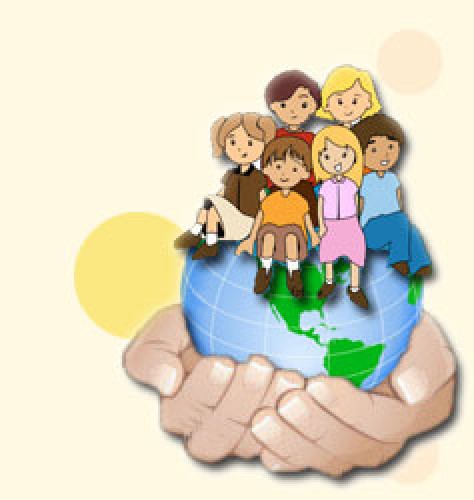 Возраст 7 – 10 летСрок реализации 4 года (2012 – 2016)Выполнила:Баловнева Татьяна Евгеньевна заместитель директор по В.Р. МБОУ «Шарлыкская СОШ №1» Шарлыкский  район Оренбургская область2012Пояснительная записка                                                                                                  стр. 3Цели и задачи духовно-нравственного развития и воспитания обучающихся на ступени начального общего образования                                                                                  стр. 7Принципы и особенности организации содержания духовно-нравственного развития и воспитания                                                                                                                      стр. 9Основные направления и ценностные основы духовно-нравственного развития и воспитания обучающихся                                                                                                                стр. 11Совместная деятельность школы, семьи и общественности по духовно-нравственному развитию и воспитанию                                                                                               стр. 24Планируемые результаты по духовно-нравственного развития и воспитания обучающихся на ступени начального общего образования                                                                  стр. 28Формы подведения итогов реализации программы                                                  стр. 33Ключевые понятия                                                                                                        стр. 35Литература                                                                                                                     стр. 36Нормативно-правовой и методологической основой программы духовно-нравственного развития и воспитания обучающихся на ступени начального общего образования являются Закон Российской Федерации «Об образовании», Стандарт, Концепция духовно-нравственного развития и воспитания личности гражданина России.Программа  представляет собой ценностно-нормативную основу взаимодействия МБОУ «Шарлыкская СОШ №1»  с другими субъектами социализации — семьёй, общественными организациями, учреждениями дополнительного образования, культуры и спорта, средствами массовой информации. Целью этого взаимодействия является совместное обеспечение условий для духовно-нравственного развития и воспитания обучающихся.Программа духовно-нравственного развития и воспитания направлена на обучающихся I ступени обучения (1-4 классы), т. е. разработана для узкой группы обучающихся образовательного пространства.Программа духовно-нравственного развития и воспитания направлена на организацию нравственного уклада школьной жизни, включающего воспитательную, учебную, внеучебную, социально-  значимую деятельность учащихся, основанного на системе духовных идеалов, ценностей, моральных приоритетов, реализуемого в совместной социально-педагогической деятельности школы, семьи и других субъектов общественной жизни..Вопрос духовно-нравственного воспитания детей является одной из ключевых проблем, стоящих перед каждым родителем, обществом и государством в целом. Из страны детства все мы уходим в большую жизнь, насыщенную радостью и страданием, минутами счастья и горя. Способность радоваться жизни и умение мужественно переносить трудности закладывается в раннем детстве. Дети чутки и восприимчивы ко всему, что их окружает. Чтобы стать добрыми к людям, надо научиться понимать других, проявлять сочувствие, честно признавать свои ошибки, быть трудолюбивыми, удивляться красоте окружающей природы, бережно относиться к ней. Конечно, трудно перечислить все нравственные качества человека будущего общества, но главное, что эти качества должны закладываться сегодня. Современный ребенок находится в беспредельном информационном и огромном социальном пространстве, не имеющем четких внешних и внутренних границ. На него воздействуют потоки информации, получаемой благодаря Интернету, телевидению, компьютерным играм, кино. Воспитательное и социализирующее воздействие (не всегда позитивное) этих и других источников информации нередко является доминирующим в процессе развития и воспитания.В современных условиях осуществления ведущей деятельности ребенка усиливается конфликт между характером усвоения ребенком знаний и ценностей в школе (системность, последовательность, традиционность, культуросообразность и т. д.) и вне школы (, хаотичность, смешение высокой  культуры и бытовой, размывание границ между культурой и антикультурой и т. д.), который меняет структуру мышления детей, их самосознание и миропонимание, ведет к формированию потребительского отношения к жизни.Подмена реальных форм социализации виртуальными, ослабление вертикальных связей между детьми и взрослыми, между разновозрастными детьми приводят к самоизоляции детства. Результатом этого является рост агрессивности, жестокости, цинизма, грубости, за которыми на самом деле скрываются страх, одиночество, неуверенность, непонимание и неприятие будущего. Значительно снизилась ценность других людей и участия в их жизни, на первый план вышло переживание и позиционирование себя, вследствие чего в обществе распространяется эгоизм, происходит размывание гражданственности, социальной солидарности и трудолюбия.Учащиеся школы требуют особого педагогического внимания. С поступлением в школу у ребенка осуществляется переход к учебной деятельности, освоение новой социальной позиции, новой роли ученика, расширяется сфера его взаимодействия с окружающим миром, начинается формирование у ребенка отношения к образованию, школе, педагогам и сверстникам, вырабатываются основы его социального, гражданского поведения, характер трудовой, общественной, творческой деятельности. При этом существенное влияние на формирование указанных новообразований познавательной сферы, качеств и свойств личности младшего школьника оказывают принципиально новые условия жизнедеятельности современного ребенка, которые требуют учета при формировании подходов к организации духовно-нравственного развития и воспитания обучающихся.Общеобразовательная школа призвана активно противодействовать этим негативным тенденциям. В  реализации данной задачи категория «уклад школьной жизни» является базовой для организации пространства духовно-нравственного развития обучающегося, его эффективной социализации и своевременного взросления. Уклад школьной жизни педагогически интегрирует основные виды и формы деятельности ребенка: урочную, внеурочную, внешкольную, семейную, общественно полезную, трудовую, эстетическую, социально коммуникативную и другие, - на основе базовых национальных ценностей, традиционных моральных норм, национальных духовных традиций. Планирование духовно-нравственной работы является значимым звеном в общей системе образовательной деятельности образовательного учреждения. Потребности современного общества возлагают на школу задачи не только качественного обучения, но и воспитания Человека жизнеспособного, духовно богатого, способного адаптироваться к процессам, происходящим в современном мире. Педагогическая организация  процесса духовно-нравственного развития и воспитания обучающихся предусматривает согласование усилий многих социальных субъектов: образовательного учреждения, семьи, учреждений дополнительного образования, культуры и спорта, традиционных религиозных организаций и общественных объединений.Ведущая, ценностно и содержательно определяющая роль в создании социально открытого, нравственного уклада школьной жизни принадлежит педагогическому коллективу образовательного учреждения.Воспитание должно способствовать развитию и становлению личности ребенка, всех её духовных и физических сил и способностей; вести каждого ребенка к новому мироощущению, мировоззрению, основанному на признании общечеловеческих ценностей в качестве приоритетных в жизни. Программа духовно-нравственного развития и воспитания обучающихся содержит пять разделов.В первом разделе определены цель и задачи духовно-нравственного развития и воспитания обучающихся на ступени начального общего образования, сформулирован современный воспитательный идеал, на достижение которого должны быть направлены совместные усилия школы, семьи и других институтов общества.Во втором разделе формулируются принципы и раскрываются особенности организации содержания духовно-нравственного развития и воспитания обучающихся на ступени начального общего образования, определяется концептуальная основа уклада школьной жизни.В третьем разделе определены основные направления духовно-нравственного развития и воспитания обучающихся на ступени начального общего образования:воспитание гражданственности, патриотизма, уважения к правам, свободам и обязанностям человека;воспитание нравственных чувств и этического сознания;воспитание трудолюбия, творческого отношения к учению, труду, жизни;Формирование ценностного отношения к здоровью и здоровому образу жизни;воспитание ценностного отношения к природе, окружающей среде (экологическое воспитание);воспитание ценностного отношения к прекрасному, формирование представлений об эстетических идеалах и ценностях (эстетическое воспитание).В четвертом разделе определены условия совместной деятельности образовательного учреждения с семьями обучающихся, с общественными институтами по духовно-нравственному развитию и воспитанию обучающихся. Раскрыты принципы и основные формы повышения педагогической культуры родителей (законных представителей) обучающихся.В заключительном, пятом разделе по каждому из основных направлений духовно-нравственного развития и воспитания определены планируемые воспитательные результаты. Создан образ выпускника начальной школы.Ведущие идеи:Обновление системы работы духовно-нравственного воспитания в школе в контексте ФГОС, с использованием экономических ресурсовСоздание целостного пространства духовно-нравственного развития младшего школьника, которое интегрировано в урочную, внеурочную, внешкольную, семейную деятельность обучающегося и его родителейЦель и задачи воспитания и социализации российских школьников формулируются, достигаются и решаются в контексте национального воспитательного идеалаВоспитательные результаты должны быть достигнуты по каждому из направлений воспитания и социализации младших школьниковДостижение трех уровней воспитательных результатов обеспечивает появление значимых эффектов воспитания и социализации обучающихся Перечень локальных актов образовательного учреждения, обеспечивающих реализацию программы.Нормативно-правовой и документальной основой Программы духовно-нравственного развития и воспитания обучающихся являются:Закон РФ «Об образовании»Конвенция ООН о правах ребенкаКонституция Российской федерации (Ст.1,10,17,15,19,32,43,50,51,52)Семейный кодекс РФ. Раздел 4 « Права и обязанности родителей и детей»Концепция духовно-нравственного развития и воспитания личности гражданина России.Устав МБОУ «Шарлыкская СОШ № 1»Договор МБОУ «Шарлыкская СОШ № 1» с родителями (законными представителями) обучающихся.Положение о деятельности в МБОУ «Шарлыкская СОШ № 1» общественных (в том числе детских и молодежных) организаций (объединений).Положения об ученическом самоуправлении МБОУ «Шарлыкская СОШ № 1».Должностные инструкции работников МБОУ «Шарлыкская СОШ № 1».Договор о сотрудничестве МБОУ «Шарлыкская СОШ № 1» и Культурно- досуговым центромДоговор о сотрудничестве МБОУ «Шарлыкская СОШ № 1» и МО УДОД «Шарлыкский ЦВР»Целью духовно-нравственного развития и воспитания обучающихся на ступени начального общего образования является социально-педагогическая поддержка становления и развития высоконравственного, творческого, компетентного гражданина России, принимающего судьбу Отечества как свою личную, осознающего ответственность за настоящее и будущее своей страны, укоренённого в духовных и культурных традициях многонационального народа Российской Федерации, формирование человека, способного к принятию  ответственных решений, к проявлению нравственного поведения в любой жизненной ситуации.Задачи духовно-нравственного развития и воспитания обучающихся определены как ожидаемые результаты в логике требований к личностным результатам общего начального образования и предусматривают:В области формирования личностной культуры:формирование способности к духовному развитию, реализации творческого потенциала в учебно-игровой, предметно-продуктивной, социально ориентированной деятельности на основе нравственных установок и моральных норм, непрерывного образования, самовоспитания и универсальной духовно-нравственной компетенции – «становиться лучше»; укрепление нравственности – основанной на свободе воли и духовных отечественных традициях, внутренней установке личности школьника поступать согласно своей совести;формирование основ нравственного самосознания личности (совести) – способности младшего школьника формулировать собственные нравственные обязательства, осуществлять нравственный самоконтроль, требовать от себя выполнения моральных норм, давать нравственную оценку своим и чужим поступкам;формирование нравственного смысла учения;формирование основ морали – осознанной обучающимся необходимости определенного поведения, обусловленного принятыми в обществе представлениями о добре и зле, должном и недопустимом, укрепление у младшего школьника позитивной нравственной самооценки, самоуважения и жизненного оптимизма;принятие обучающимся базовых национальных ценностей, национальных и этнических духовных традиций;формирование эстетических потребностей, ценностей и чувств;формирование способности открыто выражать и отстаивать свою нравственно оправданную позицию, проявлять критичность к собственным намерениям, мыслям и поступкам;формирование способности к самостоятельным поступкам и действиям, совершаемым на основе морального выбора, к принятию ответственности за их результаты;развитие трудолюбия, способности к преодолению трудностей, целеустремленности и настойчивости в достижении результата;осознание младшим школьником ценности человеческой жизни, формирование умения противостоять в пределах своих возможностей действиям и влияниям, представляющим угрозу для жизни, физического и нравственного здоровья, духовной безопасности личности.В области формирования социальной культуры:формирование основ российской гражданской идентичности; пробуждение веры в Россию, чувства личной ответственности за Отечество; формирование патриотизма и гражданской солидарности;развитие навыков организации и осуществления сотрудничества с педагогами, сверстниками, родителями, старшими детьми в решении общих проблем;укрепление доверия к другим людям;развитие доброжелательности и эмоциональной отзывчивости, понимания и сопереживания другим людям;становление гуманистических и демократических ценностных ориентаций;формирование осознанного и уважительного отношения к традиционным российским религиям и религиозным организациям, к вере и религиозным убеждениям; формирование толерантности и основ культуры межэтнического общения, уважения к культурным, религиозным традициям, образу жизни представителей народов России. В области формирования семейной культуры:формирование отношения к семье как к основе российского общества;формирование у младшего школьника уважительного  отношения к родителям, осознанного, заботливого отношения к старшим и младшим;знакомство обучающегося с культурно-историческими и этническими традициями российской семьи.Принцип ориентации на идеал. Идеал – это высшая ценность, совершенное состояние человека, семьи, школьного коллектива, социальной группы, общества, высшая норма нравственных отношений, превосходная степень нравственного представления о должном. Идеалы определяют смыслы воспитания, то, ради чего оно организуется. Идеалы сохраняются в традициях и служат основными ориентирами человеческой жизни, духовно-нравственного и социального развития личности. Воспитательные идеалы поддерживают единство уклада школьной жизни, придают ему нравственные измерения, обеспечивают возможность согласования деятельности различных субъектов воспитания и социализации.Аксиологический принцип. Ценности определяют основное содержание духовно-нравственного развития и воспитания личности младшего школьника. Любое содержание обучения, общения, деятельности может стать содержанием воспитания, если оно отнесено к определённой ценности. Педагогическая организация нравственного уклада школьной жизни начинается с определения той системы ценностей, которая лежит в основе воспитательного процесса, раскрывается в его содержании и сознательное усвоение которой обучающимися осуществляется в процессе их духовно-нравственного развития.Принцип следования нравственному примеру. Следование примеру — ведущий метод нравственного воспитания. Пример — это возможная модель выстраивания отношений ребёнка с другими людьми и с самим собой, образец ценностного выбора, совершённого значимым другим. Пример как метод воспитания позволяет расширить нравственный опыт ребёнка, побудить его к внутреннему диалогу, пробудить в нём нравственную рефлексию, обеспечить возможность выбора при построении собственной системы ценностных отношений, продемонстрировать ребёнку реальную возможность следования идеалу в жизни. В примерах демонстрируется устремлённость людей к вершинам духа, персонифицируются, наполняются конкретным жизненным содержанием идеалы и ценности. Особое значение для духовно-нравственного развития обучающегося имеет пример учителя.Принцип идентификации (персонификации). Идентификация — устойчивое отождествление себя со значимым другим, стремление быть похожим на него. В младшем школьном возрасте преобладает образно-эмоциональное восприятие действительности, развиты механизмы подражания, эмпатии, способность к идентификации. В этом возрасте выражена ориентация на персонифицированные идеалы — яркие, эмоционально привлекательные образы людей (а также природных явлений, живых и неживых существ в образе человека), неразрывно связанные с той ситуацией, в которой они себя проявили. Персонифицированные идеалы являются действенными средствами нравственного воспитания ребёнка.Принцип диалогического общения. В формировании ценностных отношений большую роль играет диалогическое общение младшего школьника со сверстниками, родителями (законными представителями), учителем и другими значимыми взрослыми. Наличие значимого другого в воспитательном процессе делает возможным его организацию на диалогической основе. Диалог исходит из признания и безусловного уважения права воспитанника свободно выбирать и сознательно присваивать ту ценность, которую он полагает как истинную. Диалог не допускает сведения нравственного воспитания к морализаторству и монологической проповеди, но предусматривает его организацию средствами свободного, равноправного межсубъектного общения. Выработка личностью собственной системы ценностей, поиск смысла жизни невозможны вне диалогического общения человека с другим человеком, ребёнка со значимым взрослым.Принцип полисубъектности воспитания. В современных условиях процесс развития и воспитания личности имеет полисубъектный, многомерно-деятельностный характер. Младший школьник включён в различные виды социальной, информационной, коммуникативной активности, в содержании которых присутствуют разные, нередко противоречивые ценности и мировоззренческие установки. Деятельность различных субъектов духовно-нравственного развития, воспитания и социализации при ведущей роли образовательного учреждения должна быть по возможности согласована на основе цели, задач и ценностей программы духовно-нравственного развития и воспитания обучающихся на ступени начального общего образования.Принцип системно-деятельностной организации воспитания. Воспитание, направленное на духовно-нравственное развитие обучающихся и поддерживаемое всем укладом школьной жизни, включает в себя организацию учебной, внеучебной, общественно значимой деятельности младших школьников. Интеграция содержания различных видов деятельности обучающихся в рамках программы их духовно-нравственного развития и воспитания осуществляется на основе воспитательных идеалов и ценностей. Каждая из ценностей, педагогически определяемая как вопрос, превращается в воспитательную задачу. Что есть Отечество? семья? милосердие? закон? честь? Понимание — это ответ на вопрос. Оно достигается через вопрошание общественного значения ценностей и открытие их личностного смысла. Для решения воспитательных задач обучающиеся вместе с педагогами и родителями, иными субъектами воспитания и социализации обращаются к содержанию:общеобразовательных дисциплин; произведений искусства;периодической литературы, публикаций, радио- и телепередач, отражающих современную жизнь;духовной культуры и фольклора народов России;истории, традиций и современной жизни своей Родины, своего края, своей семьи;жизненного опыта своих родителей (законных представителей) и прародителей;общественно полезной и личностно значимой деятельности в рамках педагогически организованных социальных и культурных практик.Программа предусматривает приобщение обучающихся к культурным ценностям своей этнической или социокультурной группы, базовым национальным ценностям российского общества, общечеловеческим ценностям в контексте формирования у них гражданской идентичности и обеспечивает:создание системы воспитательных мероприятий, позволяющих обучающемуся осваивать и на практике использовать полученные знания;формирование целостной образовательной среды, включающей урочную, внеурочную и внешкольную деятельность и учитывающей историко-культурную, этническую и региональную специфику;формирование у обучающегося активной деятельностной позиции.Программа духовно-нравственного развития и воспитания   опирается на традиционные источники нравственности такие как:патриотизм - любовь к Родине, своему краю, своему народу, служение Отечеству;социальная солидарность - свобода личная и национальная; доверие к людям, институтам государства и гражданского общества; справедливость, милосердие, честь, достоинство;гражданственность – долг перед Отечеством, правовое государство, гражданское общество, закон и правопорядок, поликультурный мир, свобода совести и вероисповедания;семья - любовь и верность, здоровье, достаток, уважение к родителям, забота о старших и младших, забота о продолжении рода;труд и творчество - уважение к труду, творчество и созидание, целеустремленность и настойчивость;наука - ценность знания, стремление к истине, научная картина мира;традиционные религии – представления о вере, духовности, религиозной жизни человека, ценности религиозного мировоззрения, толерантности, формируемые на основе межконфессионального диалога;искусство и литература - красота, гармония, духовный мир человека, нравственный выбор, смысл жизни, эстетическое развитие;природа - эволюция, родная земля, заповедная природа, планета Земля, экологическое сознание;человечество - мир во всем мире, многообразие и уважение культур и народов, прогресс человечества, международное сотрудничество.Основные направления работыОбщие задачи духовно-нравственного развития и воспитания обучающихся на ступени начального общего образования классифицированы по направлениям, каждое из которых, будучи тесно связанным с другими, раскрывает одну из существенных сторон духовно-нравственного развития личности гражданина России.Данные направления реализуются на различных уровнях:учебном (в рамках изучения предметов, предусмотренных базисным учебным планом: «Русский язык», «Литературное чтение», «Окружающий мир», «ИЗО», «Технология», «Физическая культура и т.д., а также дисциплин, изучаемых по выбору);внеучебном (организация педагогического сопровождения и педагогической помощи учащимся с учетом особенностей социализации каждой конкретной личности);институциональном (жизнь в школе организована таким образом, чтобы в условиях школьного сообщества как демократического правового пространства востребовались гражданские качества и умения школьников, чтобы возникала ситуативная гражданская активность, побуждающая их обращаться к совместно принятым нормам и поступать в соответствии с ними);социально-проектном (предложение и реализация общественно значимых проектов, связанных с совместными действиями школьников и педагогов).Мероприятия по реализации направления «Я и Отечество»Воспитание гражданственности, патриотизма, уважения к правам, свободам и обязанностям человека:элементарные представления о политическом устройстве Российского государства, его институтах, их роли в жизни общества, о его важнейших законах;представления о символах государства — Флаге, Гербе России, о флаге и гербе субъекта Российской Федерации;элементарные представления о правах и обязанностях гражданина России;уважительное отношение к русскому языку как государственному, языку межнационального общения;ценностное отношение к своему национальному языку и культуре;начальные представления о народах России, об их общей исторической судьбе, о единстве народов нашей страны;элементарные представления о героях Шарлыкского района и важнейших событиях истории России, родного села;уважение к защитникам Родины;знакомство с важнейшими событиями в истории нашей страны, содержанием и значением государственных праздников.Мероприятия по реализации направления «Я и культура»Воспитание ценностного отношения к прекрасному, формирование представлений об эстетических идеалах и ценностях (эстетическое воспитание):представления о душевной и физической красоте человека;формирование эстетических идеалов, чувства прекрасного; умение видеть красоту природы, труда и творчества;интерес к чтению, произведениям искусства, концертам, выставкам, музыке;интерес к занятиям художественным творчеством;стремление к опрятному внешнему виду;ознакомление с основными правилами поведения в школе, общественных местах;усвоение первоначального опыта нравственных взаимоотношений в коллективе класса и школы;участие в акциях школы: Милосердие, Уважай старость и других;отрицательное отношение к некрасивым поступкам и неряшливости.Мероприятия по реализации направления «Я и семья»Воспитание нравственных чувств и этического сознания:уважительное отношение к родителям, старшим, доброжелательное отношение к сверстникам и младшим;участие вместе с родителями (бабушками, дедушками) в выставках, конкурсах, соревнованиях;Знакомство с  профессиями своих родителей.Мероприятия по реализации направления «Я и здоровье»Формирование ценностного отношения к здоровью и здоровому образу жизни:приобретение познаний о здоровье, здоровом образе жизни, возможностях человеческого организма, об основных условиях и способах укрепления здоровья (в ходе уроков физической культуры, бесед, в системе внеклассных мероприятий, включая встречи со спортсменами);представления о возможном негативном влиянии на морально-психологическое состояние человека компьютерных игр, кино, телевизионных передач, рекламы;участие в беседах о значении занятий физическими упражнениями, активного образа жизни, спорта, прогулок на природе для укрепления своего здоровья;отрицательное отношение к аморальным поступкам, грубости, оскорбительным словам и действиям, в том числе в содержании художественных фильмов и телевизионных передач.Мероприятия по реализации направления «Я и труд»Воспитание трудолюбия, творческого отношения к учению, труду, жизни:первоначальные представления о нравственных основах учёбы, ведущей роли образования, труда и значении творчества в жизни человека и общества;уважение к труду и творчеству старших и сверстников;элементарные представления об основных профессиях;ценностное отношение к учёбе как виду творческой деятельности;элементарные представления о роли знаний, науки, современного производства в жизни человека и общества;первоначальные навыки коллективной работы;умение проявлять дисциплинированность, последовательность и настойчивость в выполнении учебных заданий;умение соблюдать порядок на рабочем месте;бережное отношение к результатам своего труда, труда других людей, к школьному имуществу, учебникам, личным вещам;отрицательное отношение к лени и небрежности в труде и учёбе, небережливому отношению к результатам труда людей.Мероприятия по реализации направления «Я и школа»Уважение к правам  и обязанностям человека:стремление активно участвовать в делах класса, школы, семьи, своего села;любовь к школе, своему селу;умение отвечать за свои поступки;негативное отношение к нарушениям порядка в классе, дома, на улице, к невыполнению человеком своих обязанностей;различение хороших и плохих поступков;установление дружеских взаимоотношений в коллективе, основанных на взаимопомощи и взаимной поддержке;представления о правилах поведения в школе.Мероприятия по реализации направления «Я и природа»Воспитание ценностного отношения к природе, окружающей среде (экологическое воспитание):развитие интереса к природе, природным явлениям и формам жизни, понимание активной роли человека в природе;ценностное отношение к природе и всем формам жизни;элементарный опыт природоохранительной деятельности;бережное, гуманное отношение ко всему живому;Духовно-нравственное развитие и воспитание обучающихся на ступени начального общего образования осуществляются не только образовательным учреждением, но и семьёй, внешкольными учреждениями по месту жительства.  В формировании нравственного уклада свои традиционные позиции сохраняют учреждения дополнительного образования, культуры и спорта. Таким образом, важным условием эффективной реализации задач духовно нравственного развития и воспитания обучающихся является эффективность педагогического взаимодействия различных социальных субъектов при ведущей роли педагогического коллектива образовательного учреждения.Взаимодействие школы и семьи. Согласно Концепции духовно-нравственного развития и воспитания личности гражданина России «Духовно нравственное развитие и воспитание личности начинается в семье. Ценности семейной жизни, усваиваемые ребёнком с первых лет жизни, имеют непреходящее значение для человека в любом возрасте. Взаимоотношения в семье проецируются на отношения в обществе и составляют основу гражданского поведения человека».Одной из педагогических задач разработки и реализации данной программы  является организация эффективного взаимодействия школы и семьи в целях духовно-нравственного развития и воспитания учащихсяЗадачи:создать условия для активного и полезного взаимодействия школы и семьи по вопросам воспитания учащихся;позитивно влиять на формирование у детей и родителей позитивных семейных ценностей;преодолевать негативные тенденции в воспитании учащихся в отдельных семьях, привлекать с целью помощи и поддержки соответствующие организации;создать систему целенаправленной работы для психолого-педагогического просвещения родителей и совместного проведения досуга детей и родителей.Система работы школы по повышению педагогической культуры родителей (законных представителей) в обеспечении духовно-нравственного развития и воспитания младших школьников основана на следующих  принципах:Повышение педагогической культуры родителей  (законных представителей) учащихся путем проведения ежемесячного родительского всеобуча, выпуска информационных материалов и публичных докладов школы по итогам работы за год, проведение Дня открытых дверей и т. п.Совершенствования межличностных отношений педагогов, учащихся и родителей путем организации совместных мероприятий, праздников, акций (например, традиционный весенний спортивный праздник, праздник Осени, театральные постановки ко Дню учителя, Дню матери и т.п.).Расширение партнерских взаимоотношений с родителями путем привлечения их к активной деятельности в составе Родительского комитета школы, активизации деятельности родительских комитетов классных коллективов учащихся, проведения совместных школьных рейдов в микрорайоне школыФормы  взаимодействия школы и семьи по направлениям:Направление 1: Я и Отечество организация встреч учащихся школы с родителями-военнослужащими; посещение семей, в которых есть (или были) ветераны войны, труженики тыла; привлечение родителей к подготовке и проведению праздников, КТД;изучение семейных традиций; организация и проведение семейных встреч, конкурсов и викторин; организация совместных экскурсий;совместные проекты. Направление 2: Я и культура.тематические общие родительские собрания; организация и проведение совместных праздников;- праздник «Здравствуй, школа!»; -праздник «Золотая осень»; - Новогодний праздник; - праздник семьи, - праздник «Прощанье с начальной школой»; Участие родителей в смотрах – конкурсах, проводимых в школе; Направление 3: Я и Школа.индивидуальные консультации (психологическая, педагогическая и медицинская помощь);анкетирование; тренинги родительского взаимодействия, индивидуальные и групповые консультации, беседы с детьми и родителями;дни открытых дверей;изучение мотивов и потребностей родителей. Направление 4: Я и Здоровье.Общешкольные, классные тематические  родительские собрания с привлечением специалистов.  Направление 5: Я и Природа. Привлечение родителей для совместной работы во внеурочное время. Организация экскурсий, лыжных прогулок.      Направление 6: Я и Труд. Участие учащихся вместе с родителями в проведении выставок семейного художественного творчества. Встречи-беседы с родителей разных профессий, организация экскурсий в учреждения; Участие в художественном оформлении школьных классов, помещений школы к праздникам, мероприятиям. Школа активно взаимодействует с социальными партнерами в целях реализации программы духовно-нравственного развития и воспитания учащихся. Формы взаимодействия:участие представителей традиционных религиозных и общественных организаций и объединений с согласия обучающихся и их родителей (законных представителей) в проведении отдельных мероприятий в рамках реализации направлений программы духовно-нравственного развития и воспитания обучающихся на ступени начального общего образования;проведение совместных мероприятий по направлениям духовно-нравственного развития и воспитания младших школьников.                                                              МБОУ                                                        «Шарлыкская                                                             СОШ №1»В результате реализации программы духовно-нравственного развития и воспитания обучающихся на ступени начального общего образования должно обеспечиваться достижение обучающимися:воспитательных результатов – тех духовно-нравственных приобретений, которые получил ученик вследствие участия в той или иной деятельности (например, приобрел, участвуя в каком-либо мероприятии, некое знание о себе и окружающих, опыт самостоятельного действия, пережил и прочувствовал нечто как ценность). эффекта – последствия результата, то, к чему привело достижение результата (развитие ученика как личности, формирование его компетентности, идентичности и т.д.).При этом учитывается, что достижение эффекта - развитие личности обучающегося, формирование его социальной компетентности и т.д. становится возможным благодаря воспитательной деятельности педагога, других субъектов духовно-нравственного развития и воспитания (семьи, друзей, ближайшего окружения, общественности, СМИ и т.п.), а также собственным усилиям самого обучающегося.  Воспитательные результаты распределяются по трём уровням.Переход от одного уровня воспитательных результатов к другому должен быть последовательным, постепенным. Достижение трёх уровней воспитательных результатов обеспечивает появление значимых эффектов духовно- нравственного развития и воспитания обучающихся.  В первом классе дети особенно восприимчивы к новому социальному знанию, стремятся понять новую для них школьную реальность. Педагог должен поддержать эту тенденцию, обеспечить используемыми воспитательными формами достижение ребенком первого уровня результатов. Во втором и третьем классе, как правило, набирает силу процесс развития детского коллектива, резко активизируется межличностное взаимодействие младших школьников друг с другом, что создает благоприятную ситуацию для достижения второго уровня воспитательных результатов. Последовательное восхождение от результатов первого к результатам второго уровня на протяжении трех лет обучения в школе создает к четвертому классу у младшего школьника реальную возможность выхода в пространство общественного действия, т.е. достижения третьего уровня воспитательных результатов. По каждому из направлений духовно-  нравственного развития и воспитания обучающихся на ступени начального общего образования должны быть предусмотрены и могут быть достигнуты обучающимися следующие воспитательные результаты:Воспитание гражданственности, патриотизма, уважения к правам, свободам и обязанностям человека. В начальном звене школы начинается формирование личности, осознающей себя частью общества и гражданином своего Отечества, овладение следующими компетенциями: • ценностное отношение к России, своему народу, своему краю, отечественному культурно-историческому наследию, государственной символике, законам Российской Федерации, родному языку, народным традициям, старшему поколению; • опыт ролевого взаимодействия и реализации гражданской, патриотической позиции; • опыт социальной и межкультурной коммуникации; • начальные представления о правах и обязанностях человека, гражданина, семьянина, товарища. Воспитание нравственных чувств и этического сознания. • начальные представления о моральных нормах и правилах нравственного поведения; • нравственно-этический опыт взаимодействия со сверстниками, старшими и младшими детьми, взрослыми в соответствии с общепринятыми нравственными нормами; • неравнодушие к жизненным проблемам других людей, сочувствие к человеку, находящемуся в трудной ситуации; • способность эмоционально реагировать на негативные проявления в детском обществе и обществе в целом, анализировать нравственную сторону своих поступков и поступков других людей; • уважительное отношение к родителям (законным представителям), к старшим, заботливое отношение к младшим;• знание традиций своей семьи и лицея, бережное отношение к ним. Воспитание трудолюбия, творческого отношения к учению, труду, жизни. • ценностное отношение к труду и творчеству, человеку труда, трудолюбие; • ценностное и творческое отношение к учебному труду; • элементарные представления о различных профессиях; • первоначальные навыки трудового творческого сотрудничества со сверстниками, старшими детьми и взрослыми; • первоначальный опыт участия в различных видах общественно полезной и личностно значимой деятельности; • потребности и начальные умения выражать себя в различных доступных и наиболее привлекательных для ребёнка видах творческой деятельности; • мотивация к самореализации в социальном творчестве, познавательной и практической, общественно полезной деятельности. Формирование ценностного отношения к здоровью и здоровому образу жизни. ценностное отношение к своему здоровью, здоровью близких и окружающих людей; первоначальный личный опыт здоровьесберегающей деятельности; первоначальные представления о роли физической культуры и спорта для здоровья человека, его образования, труда и творчества;знания о возможном негативном влиянии компьютерных игр, телевидения, рекламы на здоровье человека. Воспитание ценностного отношения к природе, окружающей среде. • ценностное отношение к природе; • первоначальный опыт участия в природоохранной деятельности в школе, на пришкольном участке, по месту жительства; • личный опыт участия в экологических инициативах, проектах. 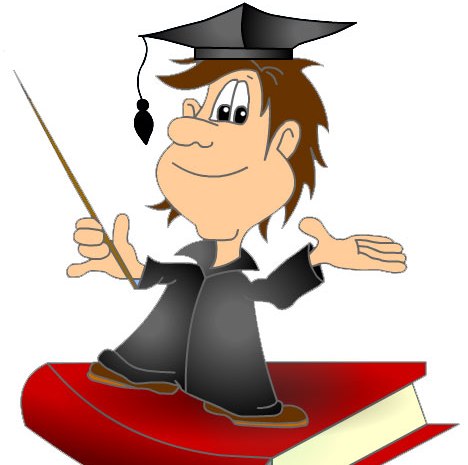 При подведении итогов реализации Программы (ежегодно в мае) проводить итоговый праздник «Фестиваль Успехов», который включает в себя награждение лучших и самых активных учащихся в учебном году почетными грамотами, благодарственными письмами; организацию итоговой выставки.Диагностика:Изучение особенностей учащихся, понимание мотивов их поведения дают возможность предвидеть их реакции в различных ситуациях, что, в свою очередь, делает воспитательную работу более рациональной и экономной. Направления диагностики: патриотизм — чувство и сформировавшаяся позиция верности своей стране и солидарности с её народом. социализация — усвоение человеком социального опыта в процессе образования и жизнедеятельности посредством вхождения в социальную среду, установления социальных связей, принятия ценностей различных социальных групп и общества в целом, активного воспроизводства системы общественных отношений;развитие — процесс и результат перехода к новому, более совершенному качественному состоянию, от простого к сложному, к некоей степени духовной, умственной зрелости, сознательности, культурности;воспитание — педагогически организованный целенаправленный процесс развития обучающегося как личности, гражданина, освоения и принятия им ценностей, нравственных установок и моральных норм общества;современный национальный воспитательный идеал – это высоконравственный, творческий, компетентный гражданин России, принимающий судьбу Отечества как свою личную, осознающий ответственность за настоящее и будущее своей страны, укорененный в духовных и культурных традициях многонационального народа Российской Федерации;духовно-нравственное развитие личности — осуществляемое в процессе социализации последовательное расширение и укрепление ценностно-смысловой сферы личности, формирование способности человека оценивать и сознательно выстраивать на основе традиционных моральных норм и нравственных идеалов отношение к себе, другим людям, обществу, государству, Отечеству, миру в целом;нравственность - правила, определяющие поведение; духовные и душевные качества, необходимые человеку в обществе, а  также выполнение этих правил, поведение;   базовые национальные ценности - основные моральные ценности, приоритетные нравственные установки, существующие в культурных, семейных, социально-исторических, религиозных традициях многонационального народа Российской Федерации, передаваемые от поколения к поколению и обеспечивающие  успешное развитие страны в современных условиях;духовность – это «собственно человеческое в человеке», то, что придает жизни человека высший смысл; духовное воспитание - единство четырех «граней» - обращенность человека к ценностям, обращенность человека к культуре, самому себе, к Другому;гуманитарность – как обращенность к человеку через неукоснительное соблюдение его прав, обеспечение его интересов, способностей, намерений;         миссия - четко выраженная глобальная цель существования, предназначения, смысла деятельности организации.Основная:Концепция духовно-нравственного развития и воспитания личности гражданина России/ Данилюк А.Я.,Кондаков А.М., Тишков В.А. – М.: Просвещение, 2010Национальная культура как фактор формирования духовности личности// Труды кафедры общей педагогики Оренбургского государственного университета. – Оренбург: ИПК ГОУ ОГУ, 2006Письмо Министерства Образования и науки РФ «Об организации внеурочной деятельности при введении ФГОС общего образования» от 12.05.2011 № 03-296Стандарты второго поколения. Примерная основная общеобразовательная программа образовательного учреждения. Начальная школа под ред. А.М. Кондакова, Л.П. Кезина. Москва «Просвещение», 2010Федеральный государственный образовательный стандарт начального общего образования / М-во образования и науки Рос. Федерации. – М.: Просвещение, 2010. Дополнительная:Внеурочная деятельность школьников: методический конструктор/ Д.В.Григорьев, П.В.Степанов – М.: Просвещение, 2011Десять добродетелей в пути. Программа духовно-нравственного воспитания личности – Оренбург: ИПК «Газпромпечать» ООО «Оренбурггазпромсервис», 2011Духовно-нравственное развитие и воспитание младших школьников. Методические рекомендации./ Т. Л. Белоусова, Н. И. Бостанджиева, Н. В. Казачёнок; под ред. А. Я. Данилюка. – М.: Просвещение, 2011Модели основной образовательной программы образовательного учреждения: опыт регионов. Начальная школа/ А. В. Вольтов, И. В. Муштавинская/ под. ред. Н. И. Роговцевой. - М.: «Просвещение», 2011Направления Воспитательные задачиЯ и Отечество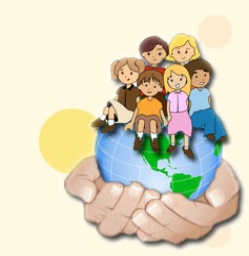 1) Воспитание понимания Отечества как непреходящей ценности, связи с предыдущими поколениями. Раскрытие культурообразующей роли Православия для России.
2) Формирование гражданского отношения к Отечеству.
3) Воспитание верности духовным традициям России.
4) Развитие общественной активности, воспитание сознательного отношения к народному достоянию, уважения к национальным традициям.5)Воспитание чувства патриотизма, сопричастности к героической истории Российского государства, формирование у подрастающего поколения верности Родине, готовности служению Отечеству и его вооруженной защите.Я и Здоровье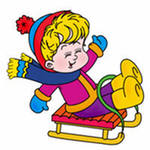 1) Создание условий для сохранения физического, психического, духовного и нравственного здоровья учащихся.
2) Воспитание негативного отношения к вредным привычкам.
3) Пропаганда физической культуры и здорового образа жизниЯ и Культура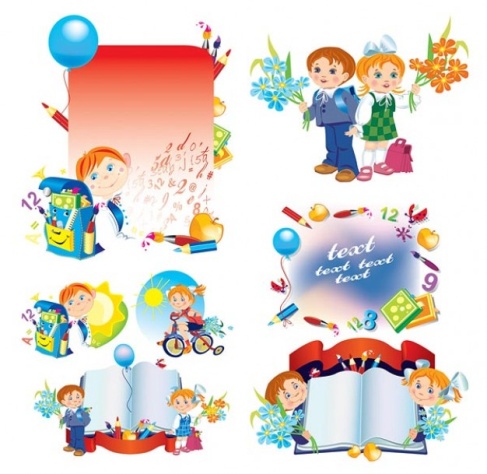 1) Раскрытие духовных основ отечественной культуры.
2) Воспитание у школьников чувства прекрасного, развитие творческого мышления, художественных способностей, формирование эстетических вкусов, идеалов.
3) Формирование понимания значимости искусства в жизни каждого гражданина.Я и Семья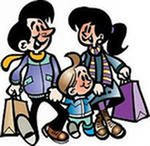 1) Формирование представлений о семейных ценностях.
2) Формирование уважения к членам семьи, воспитание семьянина, любящего своих родителей.
3) Формирование у учащихся понимания сущности основных социальных ролей сына – мужа, дочери - материЯ и Школа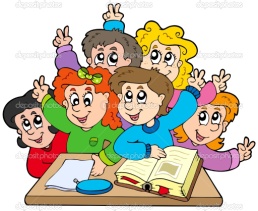 1)Формирование у учащихся осознания принадлежности к школьному коллективу, стремление к сочетанию личных и общественных интересов, к созданию атмосферы подлинного товарищества и дружбы в коллективе.
2) Воспитание сознательного отношения к учебе, развитие познавательной активности.3) Воспитание сознательной дисциплины и культуры поведения, ответственности и исполнительности.
4) Формирование потребности самообразования, самовоспитания своих морально-волевых качеств.Я и Труд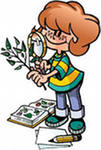 1)  ценностное отношение к учебе как виду творческой деятельности;2)  первоначальные навыки коллективной работы, в том числе при разработке и реализации учебных и учебно-трудовых проектов;3)умение проявлять дисциплинированность, последовательность и настойчивость в выполнении учебных и учебно-трудовых заданий;4)умение соблюдать порядок на рабочем месте;5)бережное отношение к результатам своего труда, труда других людей, к школьному имуществу, учебникам, личным вещам;6) Формирование эстетического отношения учащихся к окружающей среде и труду как источнику радости и творчества людей.Я и Природа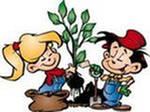 1)развитие интереса к природе, природным явлениям и формам жизни, понимание активной роли человека в природе;2)ценностное отношение к природе и всем формам жизни;3)элементарный опыт природоохранительной деятельности;4)бережное отношение к растениям и животным.Название мероприятияСрокиФорма проведенияОтветственныеТематические встречи с ветеранами ВОВ, локальных конфликтов тружениками тыла, воинами запаса (1-4 классы).в течение годаВстречи, беседы, выставки и т.д.Администрация, классные руководителиВстречи с почётными гражданами района (1-4 классы)в течение годаВстречи, беседы, выставки и т.д.Администрация, классные рук-лиЭкскурсии в районный  краеведческий музей и музеи школ района (1-4 классы).в течение годаэкскурсииклассные руководители, родителиВыпуск «Школьного вестника» на героико-патриотическую и правовую темыв течение годаГазетаЗам. директора по ВР, вожатая«Дни воинской славы России»2 раза в годКонкурсы , смотрыЗам. директора по ВР, вожатаяЦикл классных часов по теме «Я – гражданин России» (1-4 классы):«Овеянные славой Флаг наш и герб», «Символы Родины», «Москва – столица великой страны» и т.д.;Символы Оренбургской области, районаШкольная и классная символикав течение годаКлассные часыклассные руководителиЦикл классных часов о знаменательных событиях истории России «Героические страницы истории моей страны» (1-4 классы)в течение годаКлассные часыклассные руководителиДень учителя «Золотое сердце учителя» (1-4 классы)«Моя любимая учительница» (1-2 классы) «Мой учитель лучше всех», «Самая классная классная» (3-4 классы)ОктябрьКомплекс мероприятий:праздничная программаконкурс рисунковконкурс творческих проектовЗам. дир. по ВР, учитель музыки и ИЗО, классные руководители,  Шарлык в наших рисунках (1-2 классы)Посвящение в школьники 1-х классов.1 четвертьноябрьКонкурс рисунковКТДучитель ИЗО, классные руководители, вожатаяДень народного единства (1-4)ноябрьКомплексмероприятий: игры, беседы, встречиАдминистрация, , классные руководителиДень защитника Отечества (1-4 классы):«Они сражались за Родину», «Мой папа» (1-4 классы).«Моя Россия, моя страна!» (1-4 классы)«Чтоб Защитником стать»«Герои живут рядом»«О чём рассказала награда?» (3-4 классы)февралькомплексмероприятий:выставка рисунковконкурс чтецоввстреча с военнослужащимибеседатворческий проектАдминистрация, учителя физкультуры, классные руководители, руководитель музеяДень космонавтики «Россия в освоении космоса» (1-4 классы):«Человек поднялся в небо» (1-4 классы)«Через тернии к звёздам» (1-4 классы)12 апреляКомплексмероприятий:классные часывыставка рисунковЗам. дир. по ВР, учителя-предметники, классные руководителиДень Победы «День Победы – праздник всей страны» (1-4 классы): «Память, которой не будет конца» (3-4 классы)«Мои родные защитники Родины» (3-4 классы)майКомплексмероприятий:конкурс детского рисунка на асфальтеконкурс литературного творчества Администрация школы, библиотекарь, классные руководителиНазвание 	мероприятия	СрокиФорма проведенияОтветственныеЦикл классных часов по теме «Поговорим о воспитанности» (1-4 классы):«Волшебные слова», «О поступках плохих и хороших», «Что значит быть хорошим сыном и дочерью» и т.д.в течение годаКлассные часыклассные руководителиЦикл нравственных классных часов по теме «Уроки милосердия и доброты» (1-4 классы):в течение годаКлассные часы(Лит-ра: Максимова В. Д. «Десять добродетелей в пути»)классные руководителиЦикл классных часов, посвященных воспитанию учащихся в духе толерантности, терпимости к другому образу жизни, другим взглядам «Здравствуйте все, или Как жить в ладу с собой и миром» в течение годаКлассные часыклассные руководителиЭкскурсии на художественные выставкив течение годаЭкскурсии в музей, ДШИклассные руководителиВстречи с замечательными творческими людьми в течение годаАдминистрация, классные руководители«Рождество Христово» (1-4 классы)январьконкур детского рисункаУчитель ИЗО«Мои любимые книжки» (1-4 классы)мартВыставка-презентацияБиблиотекарь, классные руководителиСвятая Пасха (1-4 классы):конкурс «Пасхального яйца»выставка рисунковбеседыапрелькомплекс мероприятийВожатая, учитель ИЗО«Последний звонок» (4-е классы)майтеатральное представлениеВожатая, учитель музыки, классные руководителиИзучение уровня воспитанности учащихся, их нравственных приоритетов, развития классных коллективов (2-4классы)в течение годаанкетирование, диагностикаЗам. дир. по ВРНазвание мероприятияСрокиФорма проведенияОтветственныеДень пожилого человека (1-4 классы)«С любовью к бабушке», «Лучше деда друга нет» и т.д.Организация посещений на дому пенсионеров, тружеников тыла и ветеранов ВОВ, нуждающихся в помощиКТД «Мои лучшие друзья!»ОктябрьВ течение годаконцертная программатрудовые акцииВожатая, учитель музыки, классные руководители«Милой мамочки портрет» (1-2 классы)октябрьВыставка рисунков классные руководителиДень матери (1-4 классы)«Мама – нет роднее слова!», «Человек, на котором держится дом»«Милой мамочки портрет» (1-2 классы)«Славим руки матери» (3-4 классы)ноябрьКомплекс мероприятий:концертная программавыставка рисунковконкурс стихов и сочиненийАдминистрация, учителя ИЗО и музыки, классные руководителиДень семьи (1-4 классы)«Ценности трех поколений»«Я и мои родственники» (3-4 классы)«Фотографии из семейного альбома», «Забота о родителях – дело совести каждого», «Мой дом – моя крепость» (о нравственных основах построения семьи)майЦикл мероприятий:классный час с родителямиконкурс проектовбеседыАдминистрация, классные руководителиНазвание мероприятияСрокиФорма проведенияОтветственныеЦикл классных часов по профилактике вредных привычек «Воспитание характера через искоренение отрицательных привычек» (1-4 классы)в течение годабеседы, викторины, встречиклассные руководители, медицинский работникЦикл классных часов по здоровому образу жизни «В здоровом теле – здоровый дух» (1-4 классы):«Уроки Мойдодыра», «Откуда берутся грязнули?», «Ослепительная улыбка на всю жизнь», «Я расту, я развиваюсь» и т.д.в течение годабеседы, викторины, встречиклассные руководители, медицинский работникЦикл классных часов по ПДД (1-4 классы): «Мы и дорога», «Азбука безопасности», «Красный, жёлтый, зелёный» и т.д.в течение годабеседы, игры, викторины, встречиклассные руководители, методист ЦВР, сотрудники ГАИАнкетирование учащихся:«Вредные привычки и мы», «Мой режим дня», «ЗОЖ»(1-4 классы)в течение годаанкетированиепсихолог, классные руководители Осенний школьный мини-марафон (1-4 классы)ежегодно в сентябрекроссАдминистрация, учитель физкультуры, классные руководители«Мама, папа, я – спортивная семья» (1-4 классы):1-е классы2-е классы3-е классы4-е классы4 четвертьсоревнования Администрация, учитель физкультуры,классные руководителиМесячник по ЗОЖу «Здоровый я - здоровая страна» (1-4 классы): «Ударим юмором по вредным привычкам» (3-4 классы)Встречи с мед.работниками (1-4 классы)Выпуск тематического «Школьного вестника»  информационного тематического стендаапрельКомплекс мероприятий:конкурс рисунков и плакатовбеседыгазета, стендучитель ИЗОклассные руководители, мед.работник зам.директора по ВР, Название мероприятияСрокиФорма проведенияОтветственные«Мир профессий» (1-4 классы)в течение годаЭкскурсий в учреждения селаЗам. дир. по ВР, родители, классные руководителиВстречи с представителями разных профессий «Все работы хороши» (1-4 классы)в течение годабеседы классные руководителиПрезентация «Труд наших родных», «Семейные династии» (2-4 классы)ноябрьТворческие проектыклассные руководители«Краски осени» (1-4 классы)октябрьКонкурс-выставка творческих работВожатая, классные руководители«Мастерская Деда Мороза» (1-4 классы)декабрьтрудовая акцияклассные руководителиКнижкина больница «Библиотеке – нашу помощь» (2-4 классы)в течение годатрудовая акцияБиблиотекарь и классные руководителиОформление кабинета и здания школы к праздникам и мероприятиям (1-4 классы)в течение годатрудовая акцияАдминистрация, классные руководителиИзготовление сувениров для пап и мам, бабушек и дедушек (1-4 классы)в течение годатрудовая акцияклассные руководители«Покормите птиц зимой» (1-4 классыи их родители ) Изготовление кормушекфевраль - мартвыставка работклассные руководители«Волшебный мир руками детей» (1-4 классы)мартвыставка детского творчестваклассные руководители, вожатая«Чистый класс»ежемесячноГенеральная уборка классаклассные руководителиОперация «Чистый двор» Сентябрь, апрельтрудовая акцияклассные руководителиНазвание мероприятияСрокиФорма проведенияОтветственныевстречи с выпускниками своей школы, знакомство с биографиями выпускников, показавших достойные примеры высокого профессионализма, творческого отношения к труду и жизнив течение годаБеседа, встречаЗам. дир. по ВР, классные руководителиЦикл мероприятий по изучению истории школыв течение годабеседы, игры, викторины, классные руководителиПолучение первоначального опыта самореализации в различных видах творчествав течение годаЗанятость в объединениях дополнительного образованияПедагоги дополнительного образованияПроведение школьных предметных недельОктябрь-ноябрьАдминистрация, классные руководителиНазвание мероприятияСрокиФорма проведенияОтветственныеЦикл классных часов по экологическому воспитанию (1-4 классы):«О братьях наших меньших», «Русские берёзки»,  «Мой домашний любимец», «Мы в ответе за тех, кого приручили» и т.д.в течение годаВикторины, беседы, игры и т.д.классные руководителиАкция «Планета чистыми руками» (1-4 классы)в течение годаТрудовая акцияУченический совет«Чудесный огород» (1-4 классы):Выставка «Осенние зарисовки» (1-2 классы)Игра «Что в огороде растёт?» (1-2 классы)Викторина «Витамины с грядки» (3-4 классы)октябрькомплекс мероприятий: праздник, выставки творческих работ, конкурс чтецов, викториныУченический совет, классные руководители, вожатаяДень земли (1-4 классы):Акция «Пусть будет село чистым» (4 классы)«Судьба села в твоих руках» (3-4 классы)Акция «Цветик – семицветик» (1-4 классы)Брейн-ринг «Знаешь ли ты животных» (1-2 классы)«Береги природу – наш дом» (3-4 классы)апрель-майКомплекс мероприятий:субботник листовкиэкологическая фото-выставкавыращивание рассады цветов, благоустройство территории и т.д.викторина        играконкурс экологических проектовклассные руководители, администрация1-й уровень2-ой уровень3-ий уровень1классПриобретение школьником социальных знаний. Для достижения данного уровня результатов особое значение имеет взаимодействие ученика со своими учителями, как значимыми для него носителями положительного социального знания и повседневного опыта.2-3 классПолучение школьником опыта переживания и позитивного отношения к базовым ценностям общества. Взаимодействие школьников между собой на уровне класса, школы, т.е. в защищенной, дружественной  среде.4классПолучение школьником опыта самостоятельного общественного действия. Особое значение имеет взаимодействие школьника с социальными субъектами за пределами школы, в открытой общественной среде.КлассЗадачиФорма диагностики1классНеобходимость выявитьнекоторые ценностныехарактеристики личности(направленность «на себя»,«на общение», «на дело»),которые помогут учителюграмотно организовать взаимодействиес детьми.1. Тест «Психологический климат классного коллектива» (В.С. Ивашкин).2. Анкетирование «Напряженность функционального состояния».3. Анкетирование «Состояние здоровья и самочувствия».4. Методика «Что такое хорошо и что такое плохо» (1 класс)5. Мониторинг групп здоровья, физкультурных групп.6. Мониторинг заболеваний по медицинским справкам.2 -3 классОсобенности самооценки иуровня притязаний каждогоребенка, его положение всистеме личныхвзаимоотношений класса(«звезды», «предпочитаемые»,«принятые», «непринятые»,«пренебрегаемые»), а такжехарактер его отношения к школе.1. Тест «Психологический климат классного коллектива» (В.С. Ивашкин).2. Социометрическое изучение межличностных отношений в детском коллективе ( Дж. Морено)3. Анкетирование «Состояние здоровья и самочувствия».4. Анкетирование «Оценка уровня школьной мотивации» Н.Лусканова).5. Мониторинг групп здоровья, физкультурных групп.6. Мониторинг заболеваний по медицинским справкам.4 классИзучения самооценки детеймладшего школьного возраста.1. Тест «Какой у нас коллектив» (А. Н. Лутошкин).2. Методика определения уровня развития самоуправления (По Рожкову)3. Анкетирование «Состояние здоровья и самочувствия».4. Анкетирование «Оценка уровня школьной мотивации» Н.Лусканова).5. Мониторинг групп здоровья, физкультурных групп.6. Мониторинг заболеваний по медицинским справкам.